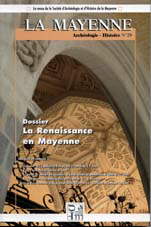 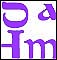 Tome N° 29 (année 2006) 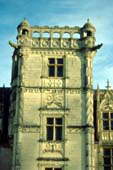 La Renaissance en MayennePartie 1 – vivre à la cour des comtes de LavalIntroductionPar Malcolm Walsby Article 1 – De Bretagne en Bas-Maine, une cour itinérantePar Malcolm Walsby Article 2 – Un mécénat de transitionPar Séverine Guillotte Article 3 – La musique : du chansonnier de Françoise de Foix aux Noëls du MainePar Jean-Marie Poirier Partie 2– Le château résidenceIntroductionPar Dominique Eraud Article 1 –Mortiercrolles : les prémicesPar David Foisneau Article 2 – De l'ornement au monument : la première renaissance (1500-1540)Par Stéphane HilandArticle 3 – Vers une architecture à la française : la seconde Renaissance Par Nicolas Foisneau 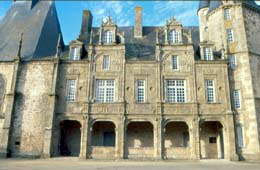 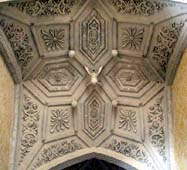 Partie 3 – L'église et son décorIntroduction Par Mathilde Pflieger Article 1 – Les acteurs de la reconstructionPar Mathilde Pflieger Article 2 – Les chantiers lavalloisPar Mathilde Pflieger Article 3 – Les chantiers des paroisses ruralesPar Mathilde Pflieger et Christine Leduc Partie 4– Le bâti civilIntroduction Par Jean-Michel GoussetArticle 1 – Le n° 52, 54 rue du Hameau : un édifice de transitionPar Samuel Chollet Article 2 – La maison du Grand Veneur : une construction renaissante ?Par Jean-Michel GoussetArticle 3 – Une architecture rurale en Mayenne ? L'exemple du canton de Sainte-SuzannePar Nicolas Foisneau, titulature, et Christian Davy 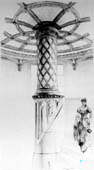 